Конспект НОД по ФЭМП в подготовительной группе «Путешествие в Математическую страну»Цель: воспитывать любовь к математике; чувство товарищества, желание прийти на помощь; продолжать учить детей решать простые арифметические задачи, на сложение и вычитание в пределах 10.Задачи:Образовательные: закрепить знание геометрических фигур, воспринимать задание на слух, выкладывать из счетных палочек узоры, видеть и называть фигуры.Развивающие:Совершенствовать умение ориентироваться на листе бумаги. Создавать условия развития логического мышления, сообразительности, слухового внимания, памяти, способствовать формированию мыслительных операций, развитию речи, умению аргументировать свои высказывания. Развивать социальные навыки умения работать в группе, находить решения.Воспитательные:воспитывать интерес к математике, стремление оказывать помощь тем, кто в нем нуждается, чувство коллективизма.Материал: конверт с письмом, мяч, счетные палочки, тетради в клеточку, простые карандаши, конверты с заданиями.Ход НОД:Организационный момент.Воспитатель: Ребята, очень рада вас видеть. Встаньте пожалуйста в круг.В круг широкий вижу яВстали все мои друзья.Мы сейчас пойдем направо,А теперь пойдем налево,В центре круга соберемсяИ опять назад вернемся.Друг на другамы  посмотримУлыбнемся, подмигнем,И занятие начнем.Воспитатель: «Ребята, сегодня у нас много гостей давайте им улыбнемся и подмигнем…»В группу входит воспитатель соседней группы с конвертом в руках и говорит: «Вам письмо».Воспитатель: «Большое спасибо. Сейчас посмотрим…» - Здравствуйте, ребята! Меня зовут Поя. Я живу на Севере, и тоже хожу в детский сад. Я приглашаю вас в путешествие в страну Математика. Там ждут вас интересные задания, замечательные игры, задачки.  Если вы решите все мои задания, то вас ждет сюрприз.Воспитатель:-Ну что ребята, хотите в страну Математика?Прежде чем начнем наше путешествиев страну Математика, я хочу проверить ваши знания. Я вам буду задавать вопросы, а вы должны быстро на них ответить. Готовы?Какое сейчас время года?Назовите осенние месяца.Какой сейчас месяц?Сколько дней в неделе?Назовите дни недели по порядку?Сколько глаз у светофора? (3)Сколько пальцев на одной руке? (5)Сколько солнышек на небе? (1)Какие части суток вы знаете?Сколько месяцев в году?Воспитатель:Молодцы!Ну, что не передумали? Тогда в путь! (После того, как воспитатель получает согласие детей, воспитатель предлагает отправиться в королевство на ковре - самолете. Звучит волшебная мелодия, под которую дети, сидя на ковре с закрытыми глазами, попадают в королевство). Открывайте глазки. Посмотрите ребята, здесь лежит какая-то коробка (открываем, там конверты с заданиями).Сколько их? (5) дети отвечают.Воспитатель: Ну что, открываем первый конверт? Посмотрите,здесь осенние листочки,и они не простые-на них цифры. Возьмите каждый по листику, закройте глаза, представьте,что подул сильный ветер и листочки разлетелись в разные стороны.Ваше задание состоит в том, чтобы ваши листья стали в ряд по порядку, а теперь в обратном порядке.Молодцы, вы справились с первым заданием!А теперь займите свои места на стульях согласно своей цифре на листочке. Дети рассаживаются.Какой конверт откроем сейчас?Дети: 2Правильно! Открываем!Следующее наше задание:Игра «Назови соседей».Дети встают в круг, воспитатель каждому по очереди бросает мяч, спрашивая соседей числа…Воспитатель: «Молодцы, ребята, вы прекрасно справились со вторым заданием».Третье задание : « Волшебный мешочек»Дети должны разделиться на две команды и угадать на ощупь геометрическую фигуру, затем выложить угаданную фигуру на столе с помощью счетных палочек. Посмотрите, в мешке еще что-то есть! Это д/и « Четвертый лишний»Воспитатель: Молодцы ребята вы и с этим заданием справились. Следующее задание: «Задачки»Математические задачки не простые, а с подвохом. Слушайте внимательно". Вспомните правило: ответить хочешь - не шуми, а только руку подними. 1. На берёзе 6 больших шишек и 2 маленькие. Сколько всего шишек на берёзе?2. Маша пошла в лес и под елочкой нашла два грибочка, и под березкой нашла еще два. Сколько всего грибов нашла Маша?3. На елке росло 5 шишек, ветер подул и 2 шишки упали на землю. Сколько шишек осталось на дереве?4. На дереве сидели 4 воробья, 1 улетел .Сколько птиц осталось на дереве?5. На плетень взлетел петух.Повстречал еще там двух.Сколько стало петухов?У кого ответ готов? (3)6.Пять ворон на крышу сели,Две еще к ним прилетели,Отвечайте быстро, смело:Сколько всех их прилетело?7.Яблоки в саду поспели.Мы отведать их успели.Пять румяных, наливных,Три с кислинкой.Сколько их?Мы свами прорешали задачки, а кто мне может сказать из чего состоит задача?Ответы детей.Воспитатель: Молодцы и с этим заданием справились.А теперь ребята давайте отдохнем. Гимнастика для глаз:Открываем глазки – раз,А зажмуриваем -два,Раз, два, три, четыре,Раскрываем глазки шире.А теперь опять сомкнули,Наши глазки отдохнули.Последнее задание: "Графический диктант- ЛИСТОЧЕК"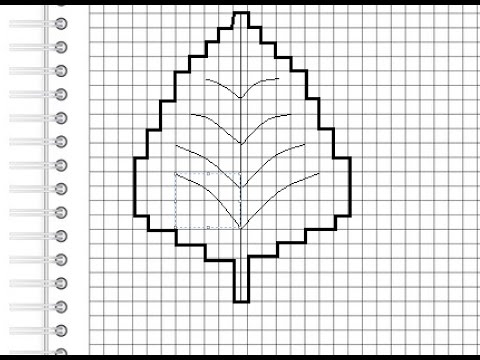 ( Как вы думаете, почему листочек?)Ответы детей.Воспитатель: Молодцы ребята, вы все очень внимательные! Вы прекрасно справились со всеми заданиями и нам пора возвращаться в детский сад.Располагаемся на нашем ковре-самолете, закрываем глазки.Воспитатель: «Вот мы и дома, в детском саду. Все математические приключения позади. Ребята, а теперь скажите, вам было трудно? А что вам понравилось больше всего?»Дети: «Совсем нетрудно, а даже интересно!»Входит воспитатель соседней группы и говорит: «Вам посылка»Воспитатель: «Большое спасибо. Кто бы это мог быть?»Письмо: Дорогие ребята, огромное вам спасибо за ваши знания! Вы прекрасно справились со всеми заданиями и в благодарность от меня лично вам небольшой сюрприз! Надеюсь, он вам понравится. Ваша ПОЯ».